                  Application form for UG/PG Scholarship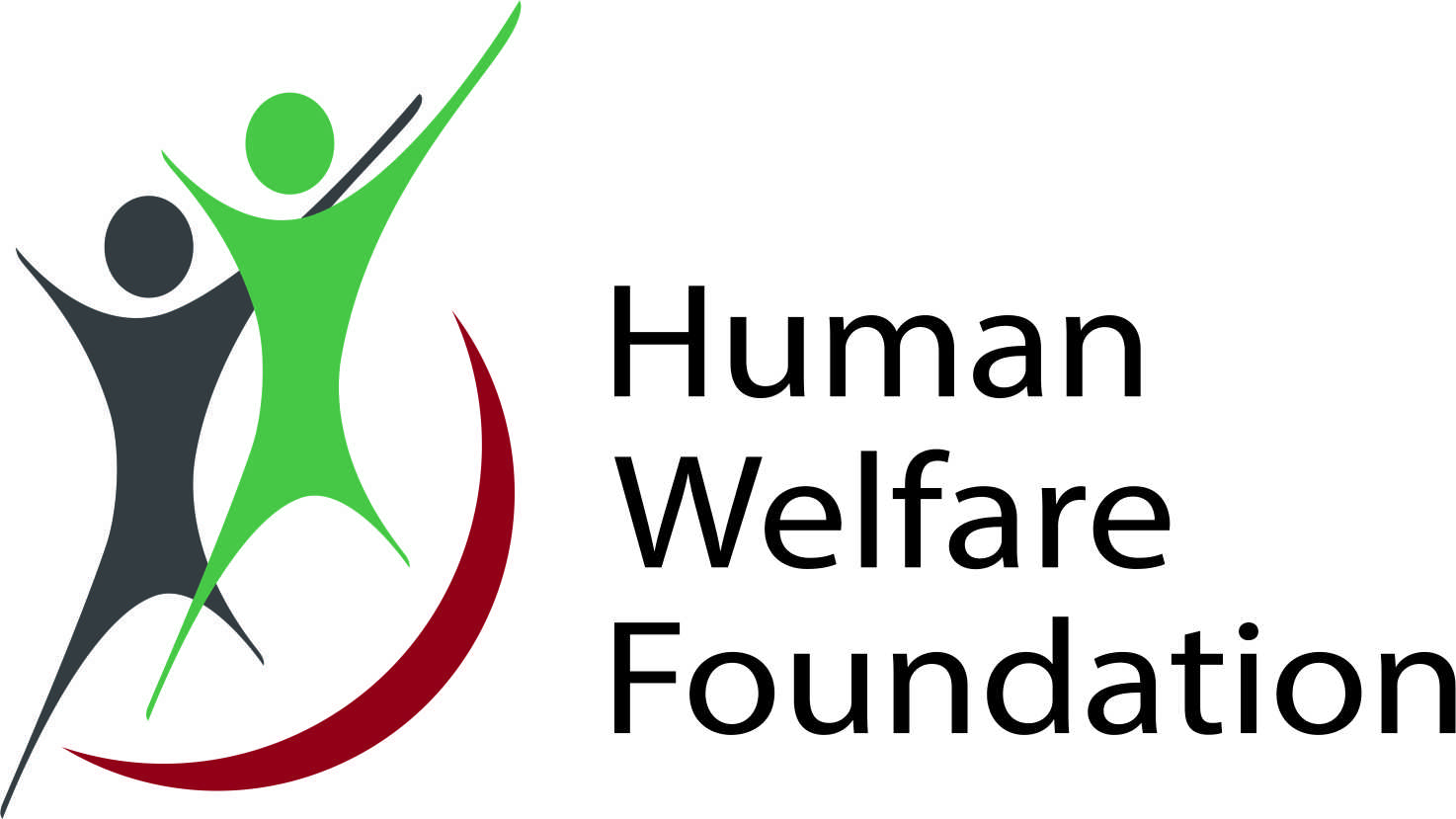 HUMAN WELFARE FOUNDATIONRegistered Office: D-317, Abul Fazal Enclave, Okhla, Jamia Nagar, New Delhi – 110025Correspondence office : E-89, 4th Floor, Hari Kothi Lane, Abul Fazal Enclave, Jamia Nagar,New Delhi – 110025  Ph: 011- 29945999  e-mail : scholarship@hwfindia.orgName of the applicant: ___________________________________________________________(in capital letters)______________________________________________________________________________Address:  (Attach proof) a)	Permanent _____________________________________________________________________	______________________________________________________________________________b)	Correspondence _________________________________________________________	______________________________________________________________________________4.	Phone No. ___________________________________      Mobile No. ______________________5.Email Address ______________________________ Date of Birth  __________________6.	Name of father & mother			Father _________________________________							Mother ________________________________7.	Occupation of Father and Mother		Father _________________________________							Mother ________________________________8.	Year income of family				Father _________________________________							Mother ________________________________9.	Marks/ Rank obtained in last examinations10.	After the completion of course how do you plan to contribute to the society? (Attach separate page).11.	Name of the course and subject you are admitted for __________________________________12.	Name & Address of the Institute you are admitted to __________________________________	______________________________________________________________________________Date : DD/MM/YYYY							Signature of the applicantSignature of the Principal/HODWith rubber stamp of the collegeCERTIFICATION OF THE APPLICANT’S DECLARATIONBY A RECOGNIZED MUSLIM ORGANIZATION(Preferably Jamaat-e-Islami/SIO Units)I, ……………………………………………………………………………………………  the undersigned, on behalf of …………………………………………………………………… (name of the Organization), in the city of …………………………………………………………………………… (State) do hereby certify that the applicant signed, in front of me, the Declaration to comply with the HWF Scholarship Rules and Regulation, willingly and without any pressure from any person or party and promised to uphold the tenets of Islam and apply them in his/her daily life.Name: ……………………………………………………. Position: ……………………………………………………………….Address:…………………………………………………….…………………………………………………………………………..Date:							Signature with official seal:Instructions:-All the columns are compulsory. If any column is blank, then form will be rejected.Proof of Admission/ Fee. Slip.Copy of Academic certificates and grades of Xth, XIIth and last examination.Two passport size photographs.Attach the photocopy of Passbook details.Last date of Submission : 31st August, 2018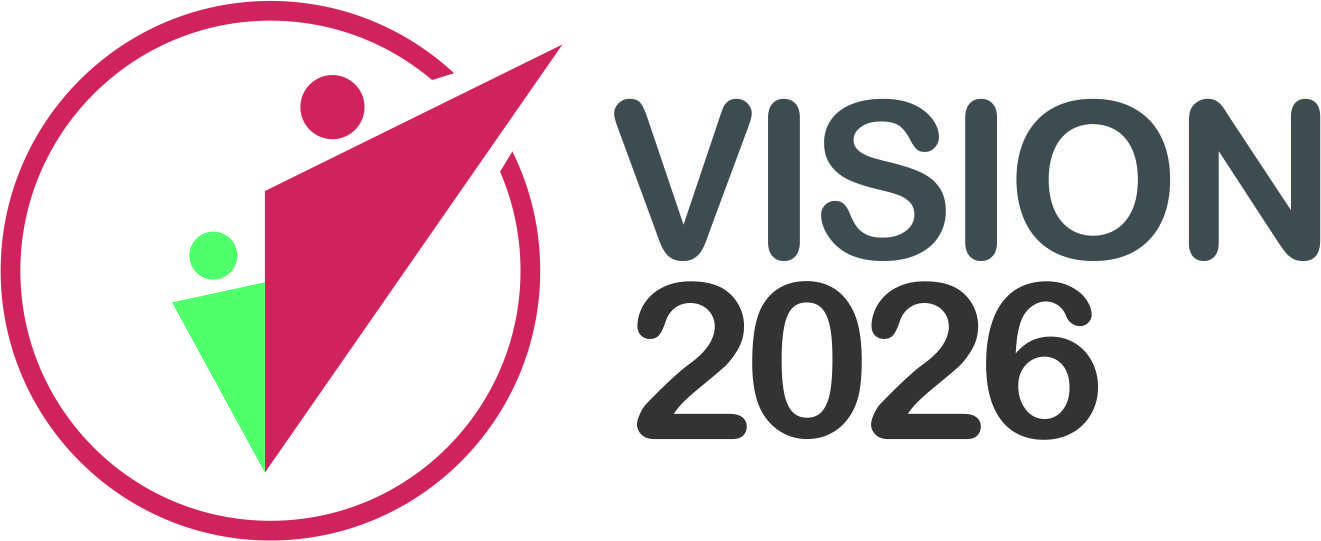 SI. No.Exam PassedYearBoard/UniversityInstitutionGrade/Marks1Xth2XIIth3B. A 1st Year 4B. A 2nd Year5B. A 3rd Year 6M. A 1st Year 7M. A 2nd Year 